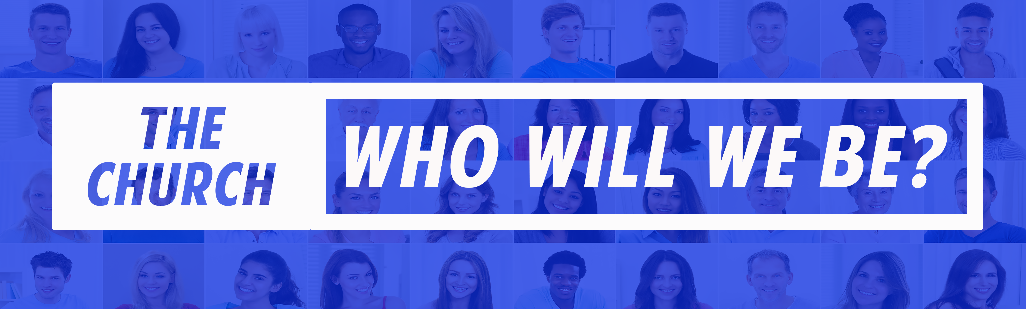 We Will Be A Church:____________________________________________________________Matthew 16: 13 – 1613 When Jesus came to the region of Caesarea Philippi, he asked his disciples, “Who do people say the Son of Man is?”  14 They replied, “Some say John the Baptist; others say Elijah; and still others, Jeremiah or one of the prophets.”15 “But what about you?”  he asked. 		“Who do you say I am?”16 Simon Peter answered,      “You are the Messiah, the Son of the living God.”17 Jesus replied, “Blessed are you, Simon son of Jonah, for this wasnot revealed to you by flesh and blood, but by my Father in heaven.~~~~~~~~~~~~~~~~~~We will keep … the M________________________T___________________________the M________________________T___________________________and 	the M________________________T___________________________   is _____________________________________________Notes:_____________________________________________________________________________________________________________________________________________________________________________We Will Be A Church:____________________________________________________________Matthew 16: 18And I tell you that you are Peter, and on this rock I will build my church, and the gates of Hades will not overcome it.      “I will build my church”     1)  ___________________________________________________________          _________________________________________________________Acts 2: 47     2)  ___________________________________________________________          _________________________________________________________Acts 20: 28      “the gates of Hades will not overcome it”    3)  ___________________________________________________________         _________________________________________________________Hebrews 10: 25     _________________________________________________________     _________________________________________________________Romans 12: 15						Galatians 6: 2